„ÉRTÉKVÉDELMI TÁMOGATÁSOK 2023" 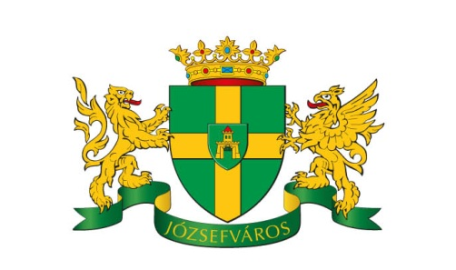 pályázathoztársasházak és lakásszövetkezetek részére (továbbiakban: pályázó)Pályázó adatai:Pályázó neve alapító okirat/alapszabály szerint: 	Pályázó címe:	Pályázó helyrajzi száma:	Pályázó adószáma: 	Pályázóhoz tartozó albetétek és ebből lakások száma:	Pályázó üzemeltetési bankszámlaszáma:	Pályázó épület építésének éve (amennyiben ismert):	A Pályázó törvényes képviseletét ellátó személy/szervezet adataiKépviselő neve:	A képviselő kapcsolattartója:	A képviselő adószáma:	A képviselő cégjegyzékszáma: …………………………………………………….A képviselő címe:	A képviselő e-mail címe:	A képviselő telefonszáma:	A pályázat adataiA tervezett munkálat(ok): 	A megvalósítandó munka összköltsége (Ft):		(tervezés, kivitelezés, műszaki ellenőrzés költsége)Önrész összege (Ft) (összköltség minimum 20 %-a): 	Az igényelt támogatási összeg (Ft): 	A munkálatok megkezdésének tervezett időpontja:	 Az önkormányzat felé az elmúlt négy évben benyújtott, sikeres pályázatok részletezése	(év, munkanem, elnyert támogatási összeg) (Ft):	……………………………………………………………………………………………..Alulírott (képviselő neve): 	 a Pályázó képviselőjeként nyilatkozom, hogy az „Értékvédelmi támogatások 2023” pályázati felhívásban és támogatási szerződés mintában meghatározott pályázati feltételeket, szabályokat ismerem, a jelen pályázati adatlapban leírtak a valóságnak megfelelőek, a másolatban becsatolt dokumentumok az eredetivel mindenben megegyezők. Tudomásul veszem, hogy amennyiben a pályázat kiírójának a valóságnak nem megfelelő adatszolgáltatás, vagy az eredetivel nem megegyező dokumentáció benyújtása tudomására jut, a Pályázót a pályázat megvalósítása során a támogatás folyósításából kizárhatja, a pályázat támogató döntését visszavonhatja.Kijelentem, hogy nincs tudomásom a kivitelezési munkálatokat akadályozó, az épület állapotából fakadó statikai vagy épületgépészeti problémáról.Kijelentem, hogy a Pályázó a pályázati önrész összegével rendelkezik.Hozzájárulok ahhoz, hogy a támogatott Társasház neve, címe, a támogatás összege és felhasználásának célja az Önkormányzat hivatalos hirdetményeit megjelenítő lapban, illetve internetes honlapján közzétételre kerüljön.Jelen pályázati adatlap benyújtásához szükséges mellékletek(Kérjük minden mellékletnél a benyújtás idejét egyértelműen megjelölni!)Az adatlap mellékletét képező dokumentumok a képviselő által hitelesített másolati példány formájában is benyújthatók.Kelt: Budapest, 2023.  …………………………..………………………………..Pályázó aláírásasorszám dokumentum megnevezése:jelen adatlaphoz csatolom:legkésőbb 2023. április 30-ig külön felszólítás nélkül beküldöm:4.1.közgyűlési határozat – jelenléti ívvel, meghatalmazásokkal, írásbeli szavazás esetén a szavazólapokkal együtt – a munka elvégzéséről és az önkormányzati támogatás igényléséről, megjelölve a kiválasztott kivitelezőt; (a közgyűlés a pályázat tárgyában hozott határozatokat az összes tulajdoni hányad szerinti legalább egyszerű többségű jelenlét mellett, egyszerű többséggel, megismételt közgyűlés esetén pedig a jelenlévők egyszerű többségével fogadja el)4.2.a 4.1. pontban jelölt határozat hiánya esetén a képviselettel megbízott személy nyilatkozata, hogy a támogatási szerződés megkötéséig a közgyűlési határozat meghozatalra és továbbításra kerül4.3.a képviselő megválasztását tartalmazó közgyűlési jegyzőkönyv4.4.minimum kettő – az elfogadott, és az elutasított – kivitelezői árajánlat az elvégzendő munkálatraTöbb munkálatra történő pályázás esetén munkálatonként külön költségvetés benyújtása szükséges!4.5.településképi eljárás lefolytatásáról szóló határozat vagy végzés, vagy: 4.6.színes fotódokumentáció az épületrészről, területről, a megelőző állapotról, amelyen látható a megpályázott munkanem indoka